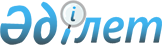 О признании утратившим силу приказа Министра экологии, геологии и природных ресурсов Республики Казахстан от 27 декабря 2019 года № 126 "Об утверждении Перечня открытых данных Министерства экологии, геологии и природных ресурсов Республики Казахстан, размещаемых на интернет-портале открытых данных" и от 21 декабря 2020 года № 325 "О внесении изменений в приказ Министра экологии, геологии и природных ресурсов Республики Казахстан от 27 декабря 2019 года № 126 "Об утверждении Перечня открытых данных Министерства экологии, геологии и природных ресурсов Республики Казахстан, размещаемых на интернет-портале открытых данных"Приказ Министра экологии, геологии и природных ресурсов Республики Казахстан от 11 апреля 2022 года № 113. Зарегистрирован в Министерстве юстиции Республики Казахстан 19 апреля 2022 года № 27647
      В соответствии с пунктом 2 статьи 27 Закона Республики Казахстан "О правовых актах" ПРИКАЗЫВАЮ:
      1. Признать утратившим силу:
      1) приказ Министра экологии, геологии и природных ресурсов Республики Казахстан от 27 декабря 2019 года № 126 "Об утверждении Перечня открытых данных Министерства экологии, геологии и природных ресурсов Республики Казахстан, размещаемых на интернет-портале открытых данных" (зарегистрирован в Реестре государственной регистрации нормативных правовых актов за № 19801);
      2) приказ Министра экологии, геологии и природных ресурсов Республики Казахстан от 21 декабря 2020 года № 325 "О внесении изменений в приказ Министра экологии, геологии и природных ресурсов Республики Казахстан от 27 декабря 2019 года № 126 "Об утверждении Перечня открытых данных Министерства экологии, геологии и природных ресурсов Республики Казахстан, размещаемых на интернет-портале открытых данных" (зарегистрирован в Реестре государственной регистрации нормативных правовых актов за № 21875).
      2. Департаменту цифровизации, информатизации и контроля государственных услуг Министерства экологии, геологии и природных ресурсов Республики Казахстан в установленном законодательством порядке обеспечить:
      1) государственную регистрацию настоящего приказа в Министерстве юстиции Республики Казахстан;
      2) размещение настоящего приказа на интернет-ресурсе Министерства экологии, геологии и природных ресурсов Республики Казахстан после его официального опубликования;
      3) в течение десяти рабочих дней после государственной регистрации настоящего приказа в Министерстве юстиции Республики Казахстан представление в Департамент юридической службы Министерства экологии, геологии и природных ресурсов Республики Казахстан сведений об исполнении мероприятий, предусмотренных подпунктами 1) и 2) настоящего пункта.
      3. Контроль за исполнением настоящего приказа возложить на Руководителя аппарата Министерства экологии, геологии и природных ресурсов Республики Казахстан.
      4. Настоящий приказ вводится в действие после истечения десяти календарных дней после дня его первого официального опубликования.
      "СОГЛАСОВАН"Министерство информациии общественного развитияРеспублики Казахстан
					© 2012. РГП на ПХВ «Институт законодательства и правовой информации Республики Казахстан» Министерства юстиции Республики Казахстан
				
      Министр экологии, геологиии природных ресурсовРеспублики Казахстан 

С. Брекешев
